Muzammil 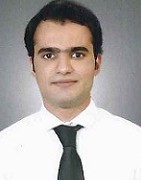 DubaiC/o- +971503718643muzammil.342029@2freemail.com Summary	To work in a challenging and continuously growing environment where my skills are utilised, eﬀectively, and providing me with the platform for growing with the leading organisationWork History	February 2015－August 2016UBER Operations Coordinator Hyderabad - IndiaWorked on Payment of Uber partners as a part of excellent driversupport team.Worked as a competitive intelligence specialist to make Uber the market leader.Understand business challenges and translate them into process/technical solutions.Manage in-person communications (both 1-1 and 1-many) between UBER and its partners community.Developed and evolved the consumer-facing, multi-channel roadmap for desktop, mobile and mobile web applications.Translated business goals, feature concepts and customer needs into prioritised product requirements and use cases.Skills	LAN and WAN expertise Operating Systems: Microsoft Windows-Server & Client OSOthers: Installation of Servers, Email activation, trouble shootingAdvance Knowledge in :vmware vspehere v6.0 MCSECCNA CCNPEducation	2014Osmania UniversityBachelor of Science: Information TechnologyHyderabad - IndiaCertifications	Microsoft Certiﬁed Professional(MCP)Microsoft Certiﬁed Solutions Associate(MCSA): Windows Server 2012 Microsoft Certiﬁed Solutions Expert(MCSE): Server InfrastructurePersonal Skills	Can work comfortably as an individual or with a group Determinant ready to face new challengesSelf- Confident, great motivator Full Commitment to workStrong desire to learn new technologiesPersonal Information	Date of Birth : 19th June 1991 Place of Birth Hyderabad(INDIA)Marital Status : SingleLanguages Known: English, Hindi And Urdu (Native).